              Full Moon worksheet   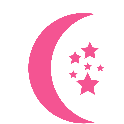 What am I not happy with in my life?_____________________________________________________________________________________________________What changes would I like to see in my life?_______________________________________________________________________________________________What do I need to release for these changes to come about? _________________________________________________________________________________Tonight, with my heartfelt intent,  I release the following: _______________________________________________________________________________________________________________________________________________________________________________________________________________________I now bring in all that is good for me and all that I desire for my greatest good! I ask that the energy of this full moon wash away all that is listed above, as well as all that does not serve me, transmuting this energy back into pure love and light. 
I am so grateful for this and I open my heart to receive loving and fun adventures in my life! I am grateful for everything I now have and everything that is lovingly coming to me. Thank you. As I say, so it is!Signed _________________________________                 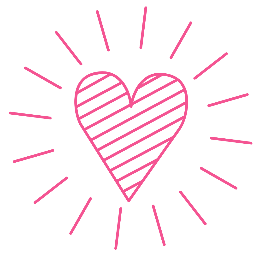 New Moon Manifesting sheetI hereby call in…(true love, a new house, new career etc),_____________________________________________________________________________________________________________________________________________________My new life now looks like this: Every morning I _____________________________________________________________________________________________________________________________________________________________During the day I experience ___________________________________________________________________________________________________________In the evenings I _____________________________________________________________________________________________________________________________________________________________________________________On weekends I ________________________________________________________________________________________________________________________________________________________________________________________________________________________________________________________I declare this to be a true manifestation of my life. I enjoy loving relationships and I always have time for self care, leisure and creativity as well as exercise and time to spend with love ones. Thank you. I am so grateful I get to live my best life. As I say so it is!                                                                    